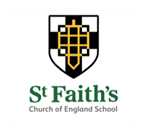 Administration AssistantPersonal SpecificationAdministration AssistantPersonal SpecificationAdministration AssistantPersonal SpecificationEssential DesirableKnowledgeDDQualifications and ExperienceEDEDEDLeadership and Management FrameworkEEEEEEEEEEE